В ОШ № 1 прошло мероприятие "Казахские национальны е игры" под руководством учителя Казахского языка и литературы" Сейткалиевой Н.Н..Цель: - знакомство с национальными казахскими играми, их историей;- воспитывать интерес и уважение к национальным традициям и обычаям казахского народа;- воспитание чувства товарищества, доброжелательности,коллективизма;- коррекция физических возможностей: ловкости, меткости,координации движений.На данном мероприятии учащиеся узнали правила игры в "Асыки" и "Қол күресі".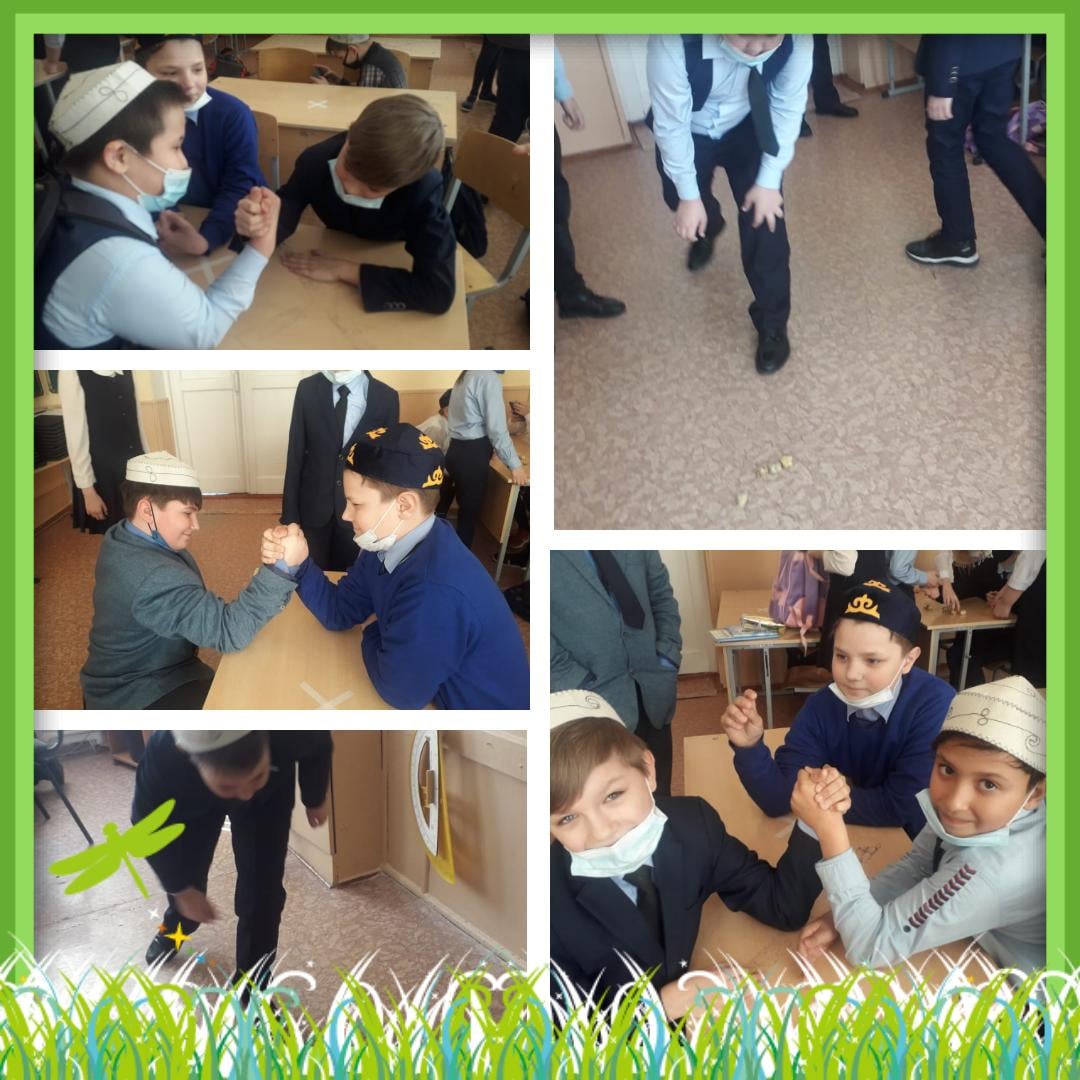 